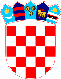 REPUBLIKA HRVATSKA VUKOVARSKO SRIJEMSKA ŽUPANIJA OPĆINA TOVARNIK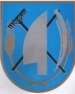  JEDINSTVENI UPRAVNI ODJEL KLASA: 604-01/20-01/9URBROJ: 2188/12-01/01-20-2Tovarnik, 30.10.2020. godineNa temelju Odluke načelnice Općine Tovarnik od 19.10.2020., KLASA:  604-01/20-01/9,UR.BROJ: 2188/12-03/01-20-1, Jedinstveni upravni odjel Općine Tovarnik raspisuje:JAVNI POZIV
za dodjelu nagrade studentima za izvrsnostČlanak I.Općina Tovarnik nagradit će u 2020. godini studente koji su u akademskoj godini 2019./2020. u statusu redovitog studenta ostvarili izvrstan uspjeh (prosjek ocjena od 4,50 do 5,00) na studijima u Republici Hrvatskoj, ali i na studijima izvan granica Republike Hrvatske.Članak II.Pravo na nagradu ostvaruju studenti koji:imaju prebivalište na području Općine Tovarnik najmanje dvije godine kontinuirano do trenutka prijave na Javi poziv.u akademskoj godini 2019./2020. ostvarili status redovitog studenta na sveučilištima/veleučilištima u Republici Hrvatskoj /inozemstvu.su u akademskoj godini 2019./2020. ostvarili izvrstan uspjeh (prosjek ocjena od 4,5 do 5,00).Članak III.Visina Jednokratne naknade utvrdit će se posebnom odlukom kod dodjele sukladno raspoloživim sredstvima osiguranim u proračunu Općine Tovarnik za tu namjenu i broju studenata koji ostvaruju pravo na nagradu.Članak IV.Uz prijavu studenti prilažu:presliku osobne iskaznice,uvjerenje MUP-a o prebivalištu (ne starije od datuma objave ovog javnog poziva, iz kojeg je razvidno kontinuirano prebivalište na području Općine Tovarnik)potvrdu sveučilišta/veleučilišta o statusu redovitog studenta, te prosječnoj ocjeni studiranja u akademskoj godini 2019/2020.IBAN broj (presliku bankovne kartice ili potvrdu banke s IBAN brojem)Članak V.Prijava s traženim prilozima podnosi se u pisanom obliku na adresu: Općina Tovarnik, Jedinstveni upravni odjel, A. G. Matoša 2, 32249 Tovarnik, s naznakom „Za dodjelu nagrade studentima za izvrsnost“.Rok za podnošenje prijava teče od 30. listopada 2020., a traje do 13. studenog 2020. godine. Nepotpune i nepravovremene prijave neće se razmatrati.Sve dodatne informacije mogu se dobiti na telefon 032/550-947. Ovaj Javni poziv objavljuje se na službenoj web stranici  i  oglasnoj ploči Općine Tovarnik.                                                                           JEDINSTVENI UPRAVNI ODJELAna-Marija Prce,struč.spec.admin.publ.